        ҠАРАР	  					              РЕШЕНИЕ                         18-е заседание 27-го созыва                Об утверждении Правил землепользования и застройки в с. Ключи, д. Степановка, д. Кучаново Аскинского района Республики Башкортостан В соответствии с Градостроительным кодексом Российской Федерации, Гражданским кодексом Российской Федерации, Земельным кодексом Российской Федерации, Федеральным законом № 131-ФЗ «Об общих принципах организации местного самоуправления в Российской Федерации», законодательством Российской Федерации, Совет сельского поселения Ключевский сельсовет муниципального района Аскинский район Республики Башкортостан РЕШИЛ: 1. Утвердить прилагаемые Правила землепользования и застройки в    с. Ключи, д. Степановка, д. Кучаново Аскинского района Республики      Башкортостан.2. Настоящее решение обнародовать путем размещения на информационном    стенде в здании Сельского поселения Ключевский сельсовет     муниципального района Аскинский район по адресу: с. Ключи,     ул. Центральная, д.10 и официальном сайте Сельского поселения     Ключевский сельсовет «kluchi04sp.ru в разделе «Нормативные документы».3.Контроль исполнения настоящего решения возложить на постоянную    комиссию Совета Сельского поселения Аскинский сельсовет по развитию    предпринимательства, земельным вопросам, благоустройству и экологии.Глава СП Ключевский сельсовет МР Аскинский районРеспублики Башкортостан      ______________________   М.П. Селянинс. Ключи 29.06.2017 г.№ 97Башҡортостан РеспубликаһыАСҠЫН РАЙОНЫ МУНИЦИПАЛЬ РАЙОНЫНЫҢ КЛЮЧИ АУЫЛ СОВЕТЫАУЫЛ БИЛӘМӘҺЕ СОВЕТЫ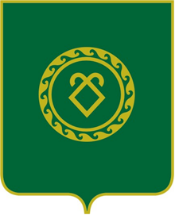 Республика Башкортостан                  СОВЕТ СЕЛЬСКОГО ПОСЕЛЕНИЯКЛЮЧЕВСКИЙ СЕЛЬСОВЕТМУНИЦИПАЛЬНОГО РАЙОНА       АСКИНСКИЙ РАЙОН452882, Ключи  ауылы, Централь урамы, 10Тел./факс (34771) 2-81-47Эл.адрес: adm04sp10@mail.ru452882, с.Ключи, ул.Центральная, д.10         Тел./факс (34771) 2-81-47     Эл.адрес: adm04sp10@mail.ru